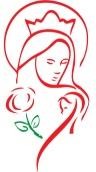 2022/2023. nevelési év JELENTKEZÉSI LAP ÓVODAI FELVÉTELRE2. számú mellékleteTESTVÉRGYERMEK jelentkezéséhez(kitöltése önkéntes alapon történik)A Szent Erzsébet Katolikus Óvoda közösségéhez tartozom1	2	3	4	5	6	7	8	9 éve.Az óvodai közösség erősített, segített az Egyházhoz, Krisztushoz való szorosabb kötődésben.igen	nemIGEN válasz esetén: „hogyan, kitől, milyen módon?” Kérjük röviden írja le!NEM válasz esetén:kért e segítséget?igen	nemkapott e segítséget, meghívást egyházi közösségbe?igen	nemAz óvoda által szervezett családos, lelki, közösség építő programokban milyen módon sikerült részt venni?Az óvoda lelki, közösségi, tárgyi gyarapodásához, fejlődéséhez milyen módon sikerült hozzá járulni?